Foxes Year 1 Knowledge Organiser: Maths: Fractions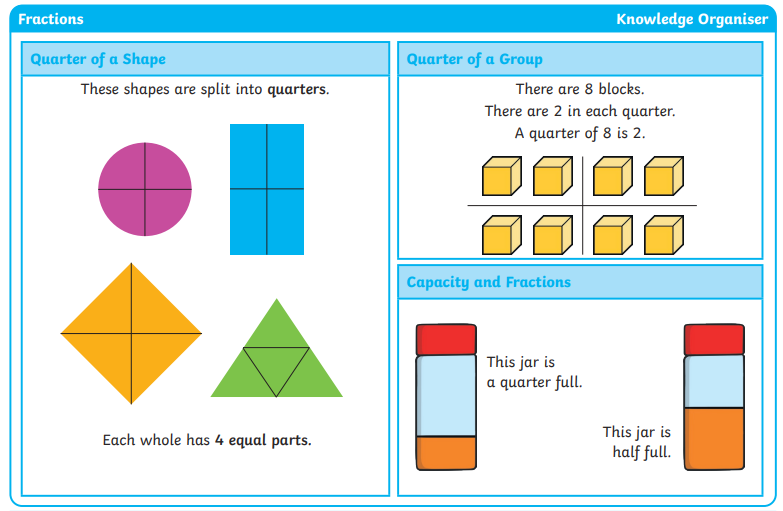 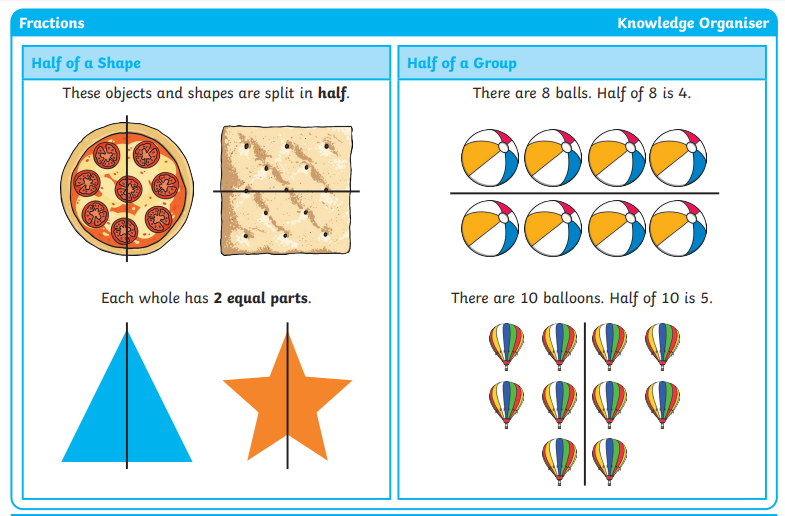 